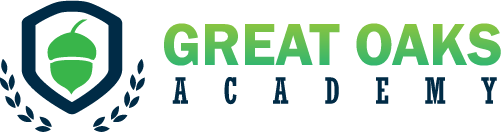 Great Oaks Board Meeting September 21st,2020 6300 212st St. W., Farmington, MN 55024 7:00 pm AGENDACall to Order Roll Call Mission & Vision Reading Open Public Comments Acceptance of Agenda VI. Approval of Consent Agenda A. August Board Meeting Minutes Approval 		Eileen Halligan made the motion		Heith Wetzler seconds itOld Business Board Training update for all members- who needs training and what training. VIII. New Business A. Review Safe Learning Plan and discuss Walk through in October/NovemberBrianna made the motionEileen Halligan seconds itB. Review Planning Guide for Schools and discuss C. Approve GOA Safe Learning Plan 	Brianna made the motion	Eileen Halligan seconds itD. Approve Data Practices Policy 	Brianna made the motion	Eileen Halligan seconds itE. Approve Bullying Policy 	Brianna made the motion	Eileen Halligan seconds itF. Approve Lockdown Policy 	Brianna made the motion	Eileen Halligan seconds itG. Approve Updated Staff Dress Code 	Brianna made the motion	Eileen seconds itH. Approve Student and Employee Handbook	Brianna made the motion	Eileen Halligan seconds itI. Approve EDIAM for Director 	Eileen Halligan made the motion	Brianna seconds itJ. Finance Committee Update K. Financial Reports	Things are looking great currently	If we go to Distance Learning it may impact enrollment negatively as we have a lot of families that have home schooled in the past. Our fear is that they would just home school again L. Discussion on GOA Parent Committee -Melissa Joseph 	Goal is to build community and unity. All are welcome and everyone has a voice. 	Parent Group will meet once a month	Need a strong relationship between board and Parent Group.	Need to keep money separate between what parent group raises and school fundsM. Discussion on Website Ownership N. Director’s Report: 1. Enrollment/ ADM Update 	79.8 as of 3:00 pm on 9/21/20202. Staffing Update 	Changed food service person3. Student Handbook Done 4. Employee Handbook Done 5. Salary schedule is done 6. Hiring Update-new food para and seeking new 1 on1 para 7. Mask Exemption forms 	We have 7 students who are officially mask exempt. 7 masked exemptions are filled out and in files.8. MACS Membership-we have joined 	MN Association Charter Schools is what MACS stands for	$1,2009. We need to start a Policy Committee 10. Pre-Care and After Care Situation 11. Facility Update IX. Adjournment Next meeting: October 19th, 2020			Eileen Halligan made the motion			Brianna seconds it